Администрация Усть-Ницинского сельского поселения   Слободо-Туринского муниципального района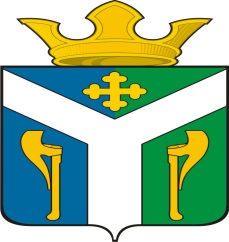 к отчету об исполнении бюджета Усть-Ницинского сельского поселения                              на 31.12.2021Общая характеристика доходов и расходовтыс. руб.Доходы бюджета Усть-Ницинского сельского поселенияОбъемы поступления доходов на 31.12.2021 года    в сравнении с предыдущим финансовым 2020 годом(в тыс. рублей)Расходы бюджета Усть-Ницинского сельского поселенияАнализ исполнения за 2021 год в сравнении                           с предыдущим финансовым  2020 годом Структура исполнения расходов за 2020 годНаибольший удельный вес в общем объеме расходов  бюджета Усть-Ницинского сельского поселения занимают: культура – 43,39%, национальная экономика 18,01 %. общегосударственные вопросы – 17,84 %, жилищно-коммунальное хозяйство – 15,56 %.Структура исполнения расходов за 2021 годНаибольший удельный вес в общем объеме расходов  бюджета Усть-Ницинского сельского поселения занимают: культура – 36,49%, национальная безопасность и правоохранительная деятельность – 20 %, общегосударственные вопросы – 15,74 %, национальная экономика 13 %, жилищно-коммунальное хозяйство – 12,82 %.Муниципальный долг Усть-Ницинского сельского поселения показателиза 2020 годпроцент выполненияза 2021годпроцент выполненияДоходы64132,9100,1180698,4101,24Расходы59627,993,0877590,597,06Дефицит (-) / Профицит (+)+4505+3107,9наименование2021 год2021 год2021 год2020 годтемпы роста (снижения) к 2020годунаименованиепланфактпроцент исполненияфакттемпы роста (снижения) к 2020годуВсего, в том числе:79713,180698,4101,2464132,9125,83налоговые и неналоговые доходы1216813153,4108,1012186,9107,93налог на доходы физических лиц374375,9100,50365103,01Акцизы на нефтепродукты81848974,4109,667713,7116,34налог, взимаемый с налогоплательщиков, применяющих упрощенную систему налогообложения---399,3-налог на имущество физических лиц612539,288,111105,648,77земельный налог21262431,3114,362271107,06неналоговые доходы489,5449,491,81362,3124,04доходы от денежных взысканий (штрафов),поступающих в счет погашения задолженности, образовавшейся до 01.01.20200,6--30-прочее возмещение ущерба, причиненного муниципальному имуществу сельского поселения382,5382,5100--безвозмездные поступления67545,16754510051946,0130,03дотации669566951005341125,41субвенции307,4307,4100269114,27межбюджетные трансферты, передаваемые бюджетам сельских поселений339233921004402,877,04прочие межбюджетные трансферты55873,955924,1100,0939974,8139,90прочие субсидии1276,81226,596,061958,462,63